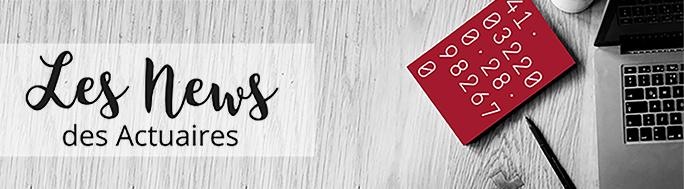 1-SÉLECTIONNEZ LA RUBRIQUE DANS LAQUELLE APPARAÎTRA VOTRE ARTICLE (Cliquez sur « choisissez un élément »)Rubriques :2-TITRE DE L’ARTICLE3-CHAPÔ (250 caractères espaces compris)4 —ARTICLE (1500 caractères espaces compris) 5 —AUTEUR 